TEMAT: Przygotowanie do spowiedzi, czyli o spotkaniu z kochającym Bogiem. Cele kształcenia – wymagania ogólnewychowanie do przystępowania do sakramentu pokuty i pojednania z wiarą w Boże miłosierdzieTreści nauczania - wymagania szczegółoweSłuchacz: opisuje, co dokonuje się w sakramencie pokuty i pojednania,wskazuje, jak należy się przygotować do sakramentu pokuty,wyjaśnia, dlaczego należy systematycznie korzystać z sakramentu pojednaniaFormy organizacji katechezyindywidualnazbiorowaMetody dydaktycznerozmowa kierowana, opowiadanie, zabawa edukacyjna, praca z ilustracją, piosenkaŚrodki dydaktyczne (pomoce)projektor, komputer, cegiełki, obraz Jezusa miłosiernego, kartki z grzechami głównymiStruktura katechezyZanim katecheta zaprosi dzieci i rodziców do sali wyświetla na rzutniku (lub przyczepia w widocznym miejscu  wydrukowany) obraz – kształt 5 stóp skierowanych w tym samym kierunku. Modlitwa: Poproś dzieci, aby stanęły prosto, skierowały wzrok w stronę krzyża/ikony i powiedz: Panie Jezu za nami kolejny dzień nauki, zajęć dodatkowych, wspólnej zabawy. Chcemy Ci podziękować za to, co spotkało nas dzisiaj dobrego. Po chwili ciszy powiedzcie razem – Dziękujemy Ci Panie Jezu. Poza pięknymi chwilami może wydarzyło się w domy, szkole, na podwórku coś, za co trzeba przeprosić. Po chwili ciszy powiedzcie razem – Przepraszamy Cię Panie Jezu. Nawiązanie do poprzedniej katechezy: Zapytaj: Dlaczego słowo kościół raz piszemy z wielkiej raz z małej litery? Jakie przedmioty znajdują się w kościele – budynku i do czego służą?Od kiedy należymy do Kościoła -  wspólnoty?ODKRYWAMZapis na płycie do odsłuchu / film, czy coś podobnego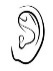 Przypomnienie historii syna marnotrawnego z wykorzystaniem ilustracji umieszczonych na stronie: http://www.freebibleimages.org/illustrations/parable-two-sons/)Pewien ojciec miał dwóch synów, młodszy z nich zapragnął żyć po swojemu. Pomyślał: „Nikt nie będzie mi mówił co mam robić, chce spróbować żyć według własnych zasad”. Jak pomyślał tak zrobił, zażądał od ojca połowy majątku i wyruszył przed siebie. Był bardzo zadowolony, mógł wydawać pieniądze, na co chce, kupił sobie nowe szaty, jadł najwspanialsze smakołyki. Niestety  nawet największe sumy pieniędzy kiedyś się kończą. Jego sakiewka (woreczek z pieniędzmi) była pusta, a  w krainie, w której zamieszkał zapanował głód. Aby przeżyć zatrudnił się do pilnowania świń. Był tak głodny, że zjadłby strąki z koryta świń, ale nawet tego nie wolno mu było zrobić. Czuł się bardzo źle, był smutny. Postanowił wrócić, przeprosić za swoje zachowanie, chciał poprosić ojca, aby mógł zostać jego najemnikiem (służącym). Myślał, że nie może być już synem.  Nie wiedział, że ojciec stęskniony codziennie wychodzi na drogę i czeka na jego powrót. Gdy ojciec go zobaczył mocno przytulił, a syn powiedział: „Ojcze zgrzeszyłem przeciw Bogu i względem ciebie, już nie jestem godzien nazywać się twoim synem”. Tata kazał go wykąpać, dał mu nowe szaty, pierścień i nakazał wyprawić wielką ucztę, tak bardzo ucieszył go powrót zagubionego syna.Postaw pytania:Dlaczego syn opuścił dom? (postanowił żyć według własnych zasad)Jak się czuł, kiedy opuszczał dom? (był zadowolony, szczęśliwy, że postawił na swoim)Co robił, kiedy skończyły się pieniądze? ( pasł świnie)Jak się wtedy czuł? (był nieszczęśliwy, zatęsknił za ojcem)SPOTYKAMKatecheta odnosi się do stóp, które są wyświetlone od początku spotkania. Dzieli dzieci na grupy i rozdaje im pięć „stóp” z wypisanymi słowami. Dzieci mają je ułożyć w odpowiedniej kolejności (etapy powrotu syna do domu)Stopa 1 „ Zabiorę się i pójdę do mego ojca”Stopa 2 „ Ojcze zgrzeszyłem”Stopa 3 „ Uczyń mnie choćby jednym z najemników”Stopa 4 „ Ojcze zgrzeszyłem przeciw Bogu i tobie”Stopa 5 „ Będziemy ucztować ponieważ mój syn zaginął, a odnalazł się”Podsumuj: Ojciec wybaczył synowi, bo bardzo go kochał i cieszył się, że wrócił. Mocno go przytulił, ucałował i wyprawił dla niego wspaniałą ucztę. „Układankę”  dzieci pozostaw w tym miejscu, gdzie ją ułożył. Kiedy popełniamy grzech jesteśmy podobni do syna, który odchodzi od ojca (chce żyć według własnych zasad). Zapytaj: Co to jest grzech? (odejście od Pana Boga przez złe uczynki, słowa, myśli)PROPOZYCJA DODATKOWEJ AKTYWIZACJI, KTÓRA OBRAZOWO POKAZUJE, CO ROBI GRZECH W NASZEJ DUSZY. Wprowadzenie: Od momentu chrztu każdy z nas ma w sercu obraz Pana Jezusa, kiedy popełniamy grzech zasłaniamy ten obraz. Zobaczcie, jak to wygląda. Katecheta kładzie na ławce lub przyczepia do tablicy/ściany obraz miłosiernego Jezusa, następnie bierze kartki w kształcie cegiełek z wypisanymi grzechami i zakrywa ten obraz. (Jeśli katecheta wie, że grupa z którą pracuje jest kreatywna, drukuje puste cegiełki i wraz z dziećmi wypisuje na nich grzechy). Kiedy Pan Jezus jest całkowicie „zakryty” katecheta pyta: Co teraz zrobić? Jak postąpić? Czy jest jakieś wyjście z tej sytuacji? Jak odzyskać światło w sercu?POZNAJĘKatecheta czyta uroczyście tekst Ewangelii J 20, 19. 21 – 23„Wieczorem owego pierwszego dnia tygodnia (…) przyszedł Jezus, stanął pośrodku i rzekł do nich: Pokój wam! (…) Jak Ojciec mnie posłał, tak i Ja was posyłam. Po tych słowach tchnął na nich i powiedział im: „Weźmijcie Ducha Świętego! Którym odpuścicie grzechy, są im odpuszczone, a którym zatrzymacie, są im zatrzymane”. 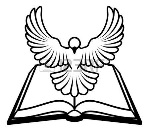 Katecheta stawia pytania: - dyskusja kierowanaKiedy Pan Jezus przychodzi do wieczernika? ( w pierwszy dzień tygodnia czyli w niedzielę zmartwychwstania)Jaką władzę  dał Pan Jezus apostołom? ( moc odpuszczania grzechów)Przez posługę kogo, po śmierci apostołów Pan Jezus odpuszcza grzechy? (biskupów i ich pomocników księży)Jak nazywa się sakrament, w którym Pan Jezus odpuszcza grzechy? (pokuty i pojednania)Wróć do obrazka zakrytego cegłami. Na pewno już wiecie, jak odsłonić obraz Pana Jezusa. Co zrobić, by odzyskać światło w sercu? (pójść do spowiedzi). Szybkim, energicznym ruchem ręki odsłoń obraz, odrzucając cegły. ODPOWIADAMZapytaj: Ile kroków zrobił syn, aby wrócić do ojca? (pięć)Ile kroków trzeba zrobić, aby dobrze przeżyć spowiedź? Jak te kroki się nazywają? (pięć warunków dobrej spowiedzi)Rozdaj dzieciom 5 stóp, na których są wypisane warunki dobrej spowiedzi. Poproś, aby dopasowały je do stóp powracającego syna. (Bardzo ważne jest, żeby napisy pasujących do siebie „stóp” były w tych samych kolorach.)Stopa 1 Rachunek sumienia, stopa 2 żal za grzechy, stopa 3 mocne postanowienie poprawy, stopa 4 szczera spowiedź, stopa 5 zadośćuczynienie Panu Bogu i bliźniemu.Dzieci omawiają warunki dobrej spowiedzi w szkole, ale warto w tym miejscu spotkania uporządkować najważniejsze informację i dać dzieciom czas na zadawanie pytań. Poniżej przykładowe pytania, które powtarzają, to co najistotniejsze: Z kim spotykam się podczas spowiedzi? (z Panem Jezusem, który przebacza grzechy)Kogo słyszę, widzę w konfesjonale? (księdza)Co to jest rachunek sumienia? ( zastanowienie się nad swoim postępowaniem, przypominam sobie, co zrobiłem dobrego, a co złego od ostatniej spowiedzi)Co pomaga nam w rachunku sumienia? (książeczka do nabożeństwa, tam znajdziemy pytania na które odpowiadamy w myślach)Ile grzechów wyznaję podczas spowiedzi? (wszystkie, które pamiętam)Jakie są dwa najważniejsze warunki spowiedzi? ( żal za grzechy i szczera spowiedź)Z ilu grzechów postanawiam poprawę? (poprawę postanawiam w pierwszej kolejności z grzechu ciężkiego, a następnie grzechu lekkiego, który najczęściej popełniam).Co muszę zrobić, aby zadośćuczynić za popełnione grzechy? (odmówić pokutę i naprawić wyrządzone zło) Podaj przykłady grzechów, poproś, aby dzieci podały sposoby zadośćuczynienia.UTRWALAM – PRACA DOMOWA Praca z Domowniczkiem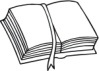 MODLĘ SIĘZaproś dzieci do kościoła, pomódlcie się podczas krótkiej adoracji, która jest jednocześnie rachunkiem sumienia. Nazwy grzechów głównych wydrukuj każdy na osobnej kartce. Podczas czytania wyznaczone dzieci zaniosą je pod krzyż. Panie Jezu, przyszliśmy dzisiaj do Ciebie. Przypominając sobie grzechy główne, które znamy z katechizmu chcemy Cię przeprosić za to wszystko, co nas od Ciebie oddaliło:
za  nasze lenistwo. Za to, że nie słuchamy rodziców, zaniedbujemy lekcje w szkole, odrabianie prac domowych. Za to, że tak często lenistwo nazywamy zmęczeniem. Za to, że tak trudno jest nam przyznać się do tego, że z lenistwa zaniedbujemy modlitwę.Przepraszamy Cię Jezu…
za naszą pychę. Za to, że często wydaje nam się, że jesteśmy lepsi od innych. Że nie pamiętamy, że każdy człowiek jest stworzony na Twój obraz i podobieństwo. Że czasem wydaje nam się, że to nas powinni inni słuchać, że tak często chcemy żeby nam przyznawano rację. Przepraszamy Cię Jezu…
 Za naszą zazdrość. Za to, że gdy koleżanka lub kolega otrzyma lepsza ocenę, uważamy, że to niesprawiedliwe, że na to nie zasłużył. Że chcemy, żeby to nas zauważano, doceniano, żebyśmy to my mieli najważniejsze funkcje w klasie, w szkole, w kościele. Przepraszamy Cię Jezu…Za grzechy nieczystości.Za to, że czasem oglądamy filmy nie przeznaczone dla nas, że gramy w gry, które uczą nas zła i nienawiści, że czytamy prasę, oglądamy obrazy, które nie tylko nie przybliżają nas do Ciebie, ale wręcz oddalają. Przepraszamy Cię Jezu… Za nasz gniew. Tak często złościmy się, gdy coś nie idzie po naszej myśli. Jesteśmy, wtedy niemili dla naszych rodziców, nauczycieli, koleżanek. Zapominamy, ze w nich Ty mieszkasz nasz Panie i Zbawicielu. Czasem wręcz złoszcząc się używamy brzydkich słów, jesteśmy złośliwi, czasem ze złości robimy innym krzywdę. Przepraszamy Cię Jezu…. Za naszą chciwość. Za to, że często zazdrościmy naszym koleżankom to co posiadają. Że na rodzicach wymuszamy, żeby nam kupili to co ma koleżanka lub kolega… lepszy komputer, grę, film, jakieś ubranie. A przecież Ty Panie mówisz, ze Królestwo Boże należy do ubogich. Przepraszamy Cię Jezu…Za nasze nieumiarkowanie w jedzeniu i piciu. Za łakomstwo, za grymaszenie przy jedzeniu. Za to, że przez te grzechy sprawiamy przykrość naszym rodzicom, a zapominamy, że są przecież dzieci na świecie, które umierają z głodu. Przepraszamy Cię Jezu… Dziękujemy Ci Panie Jezu za Twoją miłość, która przebacza zawsze, kiedy człowiek żałuje. Prosimy pomóż nam dobrze przygotować się do spotkania z Tobą w czasie spowiedzi. Daj nam głęboką wiarę, że pomimo, że zobaczymy, usłyszymy księdza to Ty przebaczysz nam grzechy.